П О С Т А Н О В Л Е Н И Еот  23.03.2017   №  296г. МайкопО внесении изменений в Состав Комиссии Администрации муниципального образования «Город Майкоп» по реализации Административной реформы и развитию информационного обществаВ связи с организационно-штатными изменениями в Администрации муниципального образования «Город Майкоп», п о с т а н о в л я ю:1.Внести в Состав Комиссии Администрации муниципального образования «Город Майкоп» по реализации Административной реформы и развитию информационного общества, утвержденный постановлением Главы муниципального образования «Город Майкоп» от 19.01.2011 № 11 «О создании Комиссии Администрации муниципального образования «Город Майкоп» по реализации Административной реформы и развитию информационного общества» (в редакции постановлений Администрации муниципального образования «Город Майкоп» от 05.12.2012 № 1042, от 27.08.2013 № 645, от 18.08.2014 № 567, от 04.06.2015 № 364, от 27.07.2015 № 493, от 15.02.2016 № 90, от 23.01.2017 № 67, от 28.02.2017 № 215), следующие изменения:1.1. заменить строкустрокой1.2. заменить строку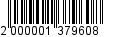 строкой2. Опубликовать настоящее постановление в газете «Майкопские новости» и разместить на официальном сайте Администрации муниципального образования «Город Майкоп».3. Постановление «О внесении изменений в Состав Комиссии Администрации муниципального образования «Город Майкоп» по реализации Административной реформы и развитию информационного общества» вступает в силу со дня его подписания.Глава муниципальногообразования«Город Майкоп»								   А.В. НаролинАдминистрация муниципального образования «Город Майкоп»Республики Адыгея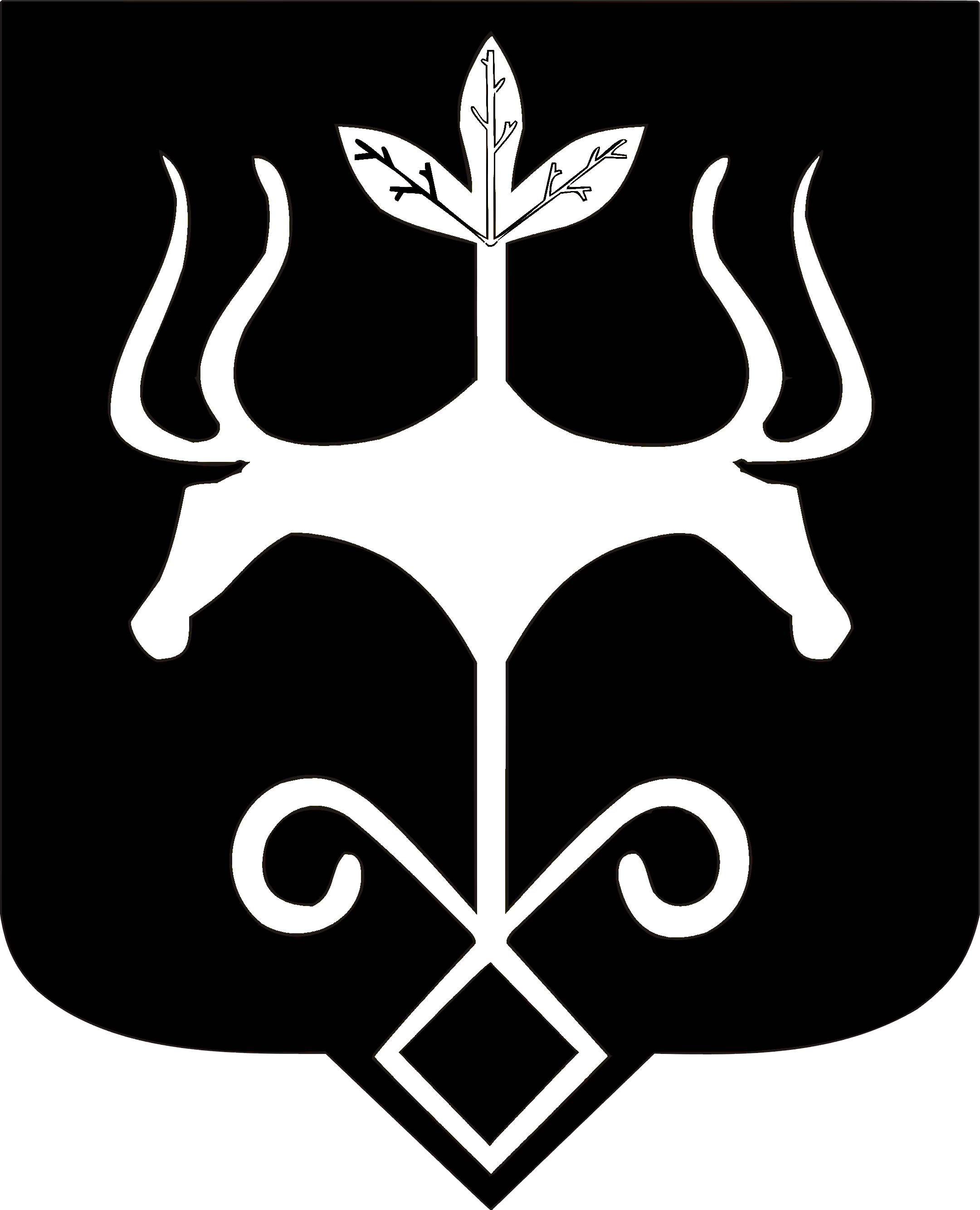 Адыгэ Республикэммуниципальнэ образованиеу
«Къалэу Мыекъуапэ» и Администрацие1Паранук Сусанна Руслановна	Заместитель Главы Администрации муниципального образования «Город Майкоп», председатель комиссии1Махош Рашид ИбрагимовичПервый заместитель Главы Администрации муниципального образования «Город Майкоп», председатель комиссии3Махош Рашид ИбрагимовичПервый заместитель Главы Администрации муниципального образования «Город Майкоп»3Паранук Сусанна Руслановна	Заместитель Главы Администрации муниципального образования «Город Майкоп»